정부는 국가 온실가스 감축 목표 달성 및 건축·에너지분야 신산업 육성을 위해 제로에너지건축 의무화 정책을 발표하고 관련 시장이 활성화 되도록 시범사업, 인증제 시행, 교육·홍보 등 다양한 노력을 기울이고 있습니다. 제로에너지건축에 대한 국민의 관심도를 높이고 관련 산업계·금융권의 정책 참여를 촉진코자 「제로에너지건축 비즈니스모델 아이디어 공모전」을 개최하니 여러분의 많은 관심과 참여 바랍니다.2018년 1월 22일한국에너지공단 이사장- 다 음 -ㅇ 정부는 국가 온실가스 감축목표(‘30년 BAU 대비 37% 감축)를 차질 없이 달성하고 건축·에너지 분야의 신산업을 육성하기 위해 ‘제로에너지건축 활성화‘ 정책을 추진 중- ‘14년 12월에 발표한 제로에너지건축 의무화 로드맵에 따라 ‘20년 공공부문을 시작으로 ’25년 민간부문까지 단계적으로 제로에너지건축 의무화를 시행할 예정- 그동안 선도형 시범사업, 실증단지 구축, 인증제 등을 추진하고 건축기준 완화, 세제감면 등 인센티브를 발굴·확대하는 등 제로에너지건축 활성화를 위한 기반을 구축ㅇ 앞으로 정부는 제로에너지건축 의무화 시행 이전에 민간시장에서 제로에너지건축 수요가 증가하고, 관련 자재개발·기술적 여건이 충분히 성숙할 수 있도록 시장 활성화 정책을 적극 추진할 계획-ㅇ 주 최 : 국토교통부ㅇ 주 관 : 한국에너지공단ㅇ 공모명칭 : 제로에너지건축 비즈니스모델 아이디어 공모전ㅇ 가 제 : ‘제로에너지건축, 해답은 여기에!’ㅇ 공모주제 : 경제적 제로에너지건축 구현을 위한 비즈니스모델- 제로에너지 기술 도입에 따른 건축주의 경제적 부담을 완화할 수 있는 다양한 금융･정책적 아이디어** 민간금융, 채권발행, 보조금･기금 활용을 통한 저금리 대출･이자지원, 세제 혜택 등 * 일정 및 내용은 사정에 따라 변동가능하며, 변경사항은 홈페이지를 통해 공지ㅇ 제로에너지건축에 관심있는 대한민국 국민 누구나(개인 또는 단체)- 다양한 국민 참여를 이끌어내기 위해 일반인과 전문가 그룹으로 분리하여 심사·선정ㅇ 아래 필수 제출서류를 온라인 홈페이지를 통해 제출ㅇ 분야별 전문심사단을 구성·운영하여 제출된 제안서를 기반으로 한 온라인 심사 실시** 상훈 결정을 위해 대상자에게 별도의 자료제출, 발표 등이 있을 수 있음ㅇ 총 5편 시상(국토교통부 장관상 1편, 한국에너지공단 이사장상 4편)※ 응모작의 접수 수, 심사기준 및 수준 적합여부 등에 따라 상훈, 상금 등이 변동될 수 있음ㅇ 최우수상 공모작에 대해 제도화가 가능하도록 상품개발비, 컨설팅 지원 등을 통해 실제 시범운영 및 제도화 추진ㅇ 공모 부문 출품은 개인 및 공동(팀 또는 단체) 출품이 가능함- 공동 공모 작품 시상 시 상장에 기재되는 공모자는 3인 이하의 경우 전부 명시, 초과한 경우 단체명으로 표기함- 공동 출품의 경우, 팀명과 팀원의 이름을 명시해야 하며 공동 공모작이 수상작이 된 경우, 수상 및 상금 수령은 공모한 이가 함- 상금 배분의 문제는 공동 출품자들끼리의 문제이며 주최(주관) 기관의 관여와 책임 없음 ㅇ 신청ㆍ접수 이후 공개된 아이디어는 법적으로 보호받을 수 없으며, 이를 보호받기 위해서는 신청자가 공개 이전에 직접 지식재산권을 획득하여야 함ㅇ 응모사례가 심사기준 및 수준에 미달할 경우 수상범위 변경 가능ㅇ 공모전 수상자 상금에 대한 제세공과금은 수상자가 부담ㅇ 모든 공모작은 응모자가 출품할 때에나 주최기관이 수상작으로 선정하여 널리 사용할 때에도 법적 문제가 없어야 함ㅇ 제출된 작품의 초상권, 저작권 분쟁에 따른 모든 문제는 응모자가 책임을 부담ㅇ 타 공모전 입상작, 타인의 저작물 및 명의 도용으로 확인된 경우에는 입상이 취소되거나 입상내역이 환수됨ㅇ 공모에 관한 모든 변경 및 추가 사항은 홈페이지에 공지함ㅇ 기타 공모전 전반적인 사항은 한국에너지공단 내부 방침에 따름ㅇ 한국에너지공단 건물에너지실(☎:031-260-4411, Fax:031-260-4419)[별지서식 1] 공모전 참가신청서 양식[별지서식 2-1] 공모전 제안서(요약) 양식[별지서식 2-2] 공모전 제안서 양식[필독자료 1] 공모전 제안서 예시자료[필독자료 2] 공모전 제안서 작성 참고사항[참고자료 1] 제로에너지건축의 개념[참고자료 2] 제로에너지건축 소개 및 향후 방향[참고자료 3] 제로에너지건축물 인증제 개요[참고자료 4] 제로에너지건축물 인센티브 주요내용[참고자료 5] 지자체에서 지원되고 있는 인센티브 사례[참고자료 6] 제로에너지건축물 관련 지원사업 현황[참고자료 7] 제로에너지건축물 구축 사례[참고자료 8] ESS 금융렌탈지원사업Ⅰ. 신청 현황Ⅱ. 신청자 현황Ⅲ. 단체 현황(해당 시, 작성)※2페이지이내 작성제안자 000※ 작성방법1. 내용과 형식은 자유롭게 작성2. 신명조 크기 13pt, 줄간격 160%, 10페이지 이내로 작성제안자 000□ 제안개요ㅇ 태양광 대여사업은 대여사업자가 가정주택에 태양광설비를 설치하고 유지보수까지 책임지는 민간 중심의 태양광설비 보급모델- 주택소유자 : 초기 비용부담없이 태양광을 설치하고, 대여료(단독주택 4.5만원/월, 공동주택 kW당 1.9만원/월) 지불- 대여사업자 : 소비자가 지불하는 대여료와 태양광 발전에 대한 신재생에너지생산인증서(REP) 판매수입으로 투자금을 회수 □ 추진 목적ㅇ 기존 정부주도의 보조금 지원방식에서 탈피 시장경제에 의한 민간주도의 보급방식으로 패러다임 전환□ 추진 전략ㅇ (자금조달) 민간자금 활용(대여사업자 투자설치금)ㅇ (대 상) 단독주택, 공동주택- 건축법 시행령 제3조의5 및 [별표1]에서 규정한 「단독주택」 및 「공동주택」ㅇ (추진개요) 대여사업자가 가정에 태양광 발전설비를 직접 설치하고 가정이 납부하는 대여료와 REP 판매수입으로 투자금을 회수하는 구조의 사업* REP(Renewable Energy Point) : 대여사업에서 생산된 신재생 전력량(MWh기준)에 부여되는 신재생에너지 생산인증서ㅇ 추진 체계도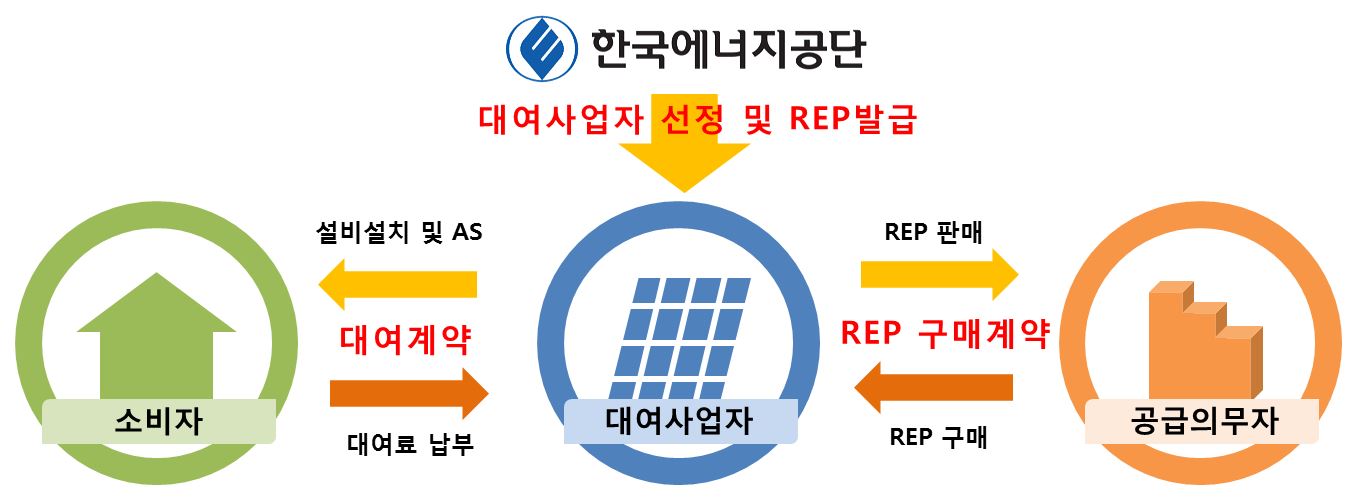 □ 추진 방안ㅇ 참여 주체별 역할- (에너지공단) 태양광 대여사업자 공모·선정 및 설치보조금 지원- (대여사업자) 신청 건물의 설치대상 검토 및 소비자와의 표준계약서 체결을 통해 태양광 설치 및 유지보수 실시- (소비자) 설치된 태양광의 월간 대여로를 사업자에게 납부ㅇ 추진 절차ㅇ 세부 내용- 단독주택(3kW 기준)- 단독주택(3kW초과 기준/월 평균 전력사용량이 600kWh이상 사용가구)- 공동주택□ 기대 효과 ㅇ 소비자는 초기투자비 및 유지보수 부담없이 전기요금을 절약ㅇ 정부 보조금 등 별도 예산없이도 보급확대가 가능하도록 한 시장기반의 비즈니스(BM) 모델ㅇ 제도 도입를 통하여 총 21,244가구(22.7MW)에 보급 시, 약 7천toe의 에너지절감 및 약 190억원 국고보조금 절감 효과 가능 예상ㅇ 경제성 분석 결과□ 작성 참고사항ㅇ 제로에너지건축의 경제성 확보를 위한 금융상품 제안서의 경우 금융상품에 대한 구체적인 내용으로 작성(표준공사비 대비 110%이하)ㅇ 금융상품모델 개발을 위해 기금, 보조금, 융자, 채권 등 자금조달 방식을 명확하게 제시ㅇ 기존 금융상품과 연계할 수 있는 투자·지원방안을 고려하여 현실 가능한 금융모델개발 제안도 가능함ㅇ 공적기금(주택·도시기금 등)을 활용할 경우, 보조금 지원, 저금리 대출 지원 등 재정적 부담을 최소화할 수 있도록 제안ㅇ 민간자금을 활용할 경우, 투자 주체, 투자금 회수방안 등을 고려하여 경제성 확보가 가능한 범위 내에서 제안 ㅇ 기존 제로에너지건축 지원제도(신산업융자, 신재생보조금 등)를 활용·연계한 비즈니스모델 제안도 가능ㅇ ESS 금융렌탈 지원사업(참고자료 7), 태양광 렌탈사업(참고자료 8) 둥을 참고하여 신규 사업으로 가능한 혁신적 비즈니스모델을 제시ㅇ Start-up 기업, 창업지원센터(기업·대학 등)의 신규 일자리 창출과 연계할 수 있는 비즈니스모델을 제시ㅇ 제로에너지건축 수요 창출을 위해 현행 인센티브를 개선(세제 감면 등)하여 초기 투자비용 부담을 완화하는 아이디어도 제안 가능ㅇ 일반인의 경우 제안된 공모내용을 시책화하여 실제 운영 가능할 수 있는 비즈니스모델을 제시□ (제로에너지건축) 단열성능을 극대화하여 건축물 에너지 부하를 최소화하고(패시브), 태양광 등 신재생 에너지를 활용(액티브)하여 건물 기능을 위한 에너지 소요량을 최소화하는 건축물ㅇ (패시브) 고단열·고기밀 외피 및 차양 등의 건축요소를 통해 건축물의 에너지 성능 극대화(‘09년 난방에너지 기준 기존 건축물 대비 10%수준 절감)ㅇ (액티브) 태양광･지열발전･연료전지 등 신재생에너지 시스템으로부터 건축물에 필요한 에너지를 조달□ 제로에너지건축 소개ㅇ 건축물 분야는 전 세계적으로 가장 많은 에너지를 소비하며 지속적으로 증가하는 추세로(2010년 기준으로 1971년 대비 2배 증가), - 에너지 효율향상이 되지 않을 경우 건축물과 에너지 사용 설비의 지속적인 증가로 ‘50년까지 50% 증가가 예상(IEA 2013, IPCC 2014)* 국내 건축물은 국가 전체 에너지 사용량의 20% 이상을 차지하며, 향후 선진국 수준인 40%까지 증가할 것으로 예상ㅇ 최근 건축물 에너지 절감 및 온실가스 감축에 획기적으로 기여할 수 있는 혁신적인 건물로서 제로에너지건축에 대한 관심이 증가- 제로에너지건축은 고성능 단열재, 로이삼중창 등을 적용하여 건물 외피를 통해 외부로 손실되는 에너지양을 최소화하고,- 태양광·지열과 같은 신재생에너지를 생산하여 냉난방 등에 사용되는 에너지를 자체 충당함으로써 에너지 소비를 최소화하는 건물- 건축물은 최소 30년 이상 유지되기 때문에 초기에 에너지 성능을 높여 놓으면 그 효과가 누적되어 온실가스 감축에 매우 효과적 - EU, 미국 등 선진국들도 각국의 기술적･경제적 사정을 고려하여 제로에너지건축 정책 목표* 설정하고, 미래 제로에너지건축 시장 선점을 위해 금융지원･기술개발 등을 적극 추진 중* (EU) ’20년 신축 건축물에 제로에너지건축 적용, (미국) ’20년 연방정부 건물에 제로에너지건축 적용□ 제로에너지건축 정책 및 향후 방향ㅇ 정부는 온실가스 감축에 획기적으로 기여하는 제로에너지건축 활성화를 위해 의무화 로드맵*을 수립하고 관련 정책들을 시행 중* (’17) 인증제 도입 → (’20) 공공부문 인증 의무화 → (’25) 민간부문 인증 의무화- 먼저 공공기관 건축물의 제로에너지화를 위해 관련 고시를 개정, 우선 시장형과 준시장형 공기업(30개)에 대해 권장수준으로 제로에너지건축을 도입토록 하였으며, 관련 제도 정비, 시범사업 등이 완료되는 ‘17년부터 의무화로 전환하고 ’20년에는 모든 공공기관으로 확대 추진 할 예정- 또한 제로에너지건축 활성화를 위해 기술수준 및 경제성 등을 종합적으로 감안하여 현실적으로 제로화가 가능한 수준에서 사업방식에 따라 선택 할 수 있도록 시장선도형 사업모델*을 마련하였으며,* (저층형) 건축물에 필요한 냉난방 등 에너지를 해당 부지 내에서 자급자족, (고층형) 인근 학교 및 공원 등과 신재생 에너지를 연계, (타운형) 개별건축물에서 지구단위로 제로에너지의 대상을 확대- 사업모델별로 단계적으로 시범사업을 추진하고 성공모델을 창출하여 상용화를 유도 할 계획임- 시범사업의 경우, 공모를 통해 저층형(6개소), 고층형(2개소), 타운형(2개소)는은 ‘16년 시범사업을 실시하고 있음- 정부는 성공적인 사업 추진을 위해 건축기준 완화, 신재생에너지 설치보조금 지원, 세제감면 등 포괄적인 지원을 제공하고 있으며,- 제로에너지건축 지원센터(건설기술연구원, 한국에너지공단)를 통해 설계검토, 컨설팅, 기술지원, 모니터링 등 체계적 관리·지원 중- 연간 건축 인･허가 면적의 10%에 제로에너지건축을 적용할 경우 67만TCO2eq의 온실가스를 줄이고, 약 5만명의 일자리를 창출할 수 있을 것으로 전망 - 정부는 관련부처 및 지자체 등과 긴밀히 협조하여 제로에너지건축 조기 활성화를 선도할 계획이며, 이를 통해 국가 온실가스 감축목표 달성과 건설경기 활성화의 선순환 체계를 구축하고,- 기술개발 및 신산업 창출의 토대를 마련함으로써 미래 건축시장을 선점하는 효과를 거두고, 에너지비용 절감을 통한 서민 삶의 질 향상 등 국민행복을 높이는데 기여 할 계획임□ 제도 개요ㅇ(인증대상) 건축물 에너지효율등급 인증대상* 중 건축주가 제로에너지건축물 인증을 신청하는 건축물* 단독･공동 주택, 업무시설, 근린생활시설 등 대부분 용도의 건축물을 포함 단, 에너지 성능 산정이 어려운 건물(냉･난방 온도설정 불가면적이 50%이상)은 제외ㅇ(인증기준) ①건축물 에너지효율등급 1++ 이상*, ②모니터링 시스템(BEMS** 또는 원격검침전자식 계량기***), ③에너지자립률 20% 이상* 연간 에너지 소요량이 일반 건축물 대비 1/3 수준 (주거용 기준 에너지 소요량 1++ 등급: 60～90KWh/㎡년, 4등급: 230～270KWh/㎡년)** BEMS(Building Energy Management System): 건물 에너지 사용내역을 실시간으로 모니터링하여 최적화된 건물에너지 관리방안을 제공하는 시스템 *** 원격검침전자식계량기: 에너지 사용량을 전자식으로 계측하여 에너지 관리자가 실시간으로 모니터링하고 기록할 수 있도록 하는 장치 * 에너지자립률: 건축물 에너지 소비량 대비 신재생 에너지 생산량ㅇ(인증절차) 인센티브 지급･설계점검 등을 위해 예비인증(설계단계), 본인증(준공후)으로 구분하여 절차 진행(인증 유효기간 10년) □ 건축기준 완화ㅇ 용적률, 건축물의 높이 등 건축기준 최대 15% 완화※ 법 및 조례에서 정하는 용적율·건축물 최고높이 기준에 대하여 인증등급에 따른 완화비율 적용(녹색건축물조성지원법 제15조, 에너지절약설계기준 제17조)□ 신재생에너지 설치보조금 우선 지원ㅇ 태양광, 지열 등 신재생에너지 설치보조금* 우선 지원* 신･재생에너지 설치보조금 고시 지원단가에 따라 30～50% 보조금을 지원하며, 해당년도 건물이 준공되고 최종적으로 설치 확인 시 지원(산업부)□ 주택건설사업 기반시설 기부채납 부담률 완화ㅇ 기반시설 기부채납률(해당 사업부지 면적의 8%) 최대 15% 경감□ 주택도시기금 대출한도 확대ㅇ 제로에너지건축물 인증을 받은 공공임대주택 및 분양주택에 대해 주택도시기금 대출한도 20% 상향□ 세제 혜택ㅇ 신･재생에너지설비·BEMS 등 에너지절약시설 투자비용 일부(최대 6%)에 대한 소득세 또는 법인세 공제※ 조세특례제한법 제25조의2(에너지절약시설 투자에 대한 세액공제)□ 공사비용 지원ㅇ (광명시, 부천시, 의정부시) 한도 500만원 이내 시장이 인정하는 사업의 총사업비 또는 비용의 1/2 범위에서 공사비용을 지원 가능하도록 조례 제정ㅇ (아산시) 신재생에너지 설치 관련 보조금을 받지 않고 신축 예정이거나 사용승인을 받은 후 15년 이상인 단독주택, 660㎡ 이하의 주상복합건축물에 신재생에너지 설비 설치 및 건축자재 교체 등에 드는 비용을 지원 가능하도록 조례 제정ㅇ (순천시) 패시브하우스 또는 제로에너지하우스 공사 시 공사비의 1/2범위에서 최대 2천만원까지 지원하도록 조례 제정□ 서울시 에너지절감 프로그램ㅇ 아파트 베란다용 미니태양광 지원- 공동주택 베란다 철봉난간에 200∼260W 용량의 미니태양광을 설치하여 가정내 전기요금을 절감하는 사업- 지원 규모 : 50억원(‘17년 기준) / 서울특별시 기후변화기금- 61.5만원 기준 태양광 패널(260W) 설치시 서울시 보조금 41.5만원, 자치구 보조금 5∼10만원을 지원받아 사업자 순 설치 비용은 10∼15만원 수준ㅇ 건물에너지효율화사업 융자지원사업- 건물의 에너지 손실 요인을 찾아 개선함으로써 건물의 에너지 효율을 향상시키는 사업- 지원대상 : 서울시내 건물, 주택 소유자(세입자 포함)- 지원항목 : 단열/창호 개선, 고효율 냉난방 설비, LED 조명 교체 등- 대출조건 : 1.45%(고정금리), 8년 균등분할상환- 지원한도 : 소요자금의 100%(주택 200∼1,500만원, 건물 500만∼10억원)□ 2017년도 에너지신산업 지원사업ㅇ (대상) 에너지자립섬, 기타(제로에너지건축, ESS, 발전소 온배수열 활용) 사업의 시설자금 및 운전자금ㅇ (개요) 에너지신산업 분야에 대한 사업자의 초기 투자부담을 경감시키고, 경제성을 확보하여 투자 유도 및 조기 육성하기 위해 장기저리의 금융지원 추진ㅇ 지원내용ㅇ 지원조건□ 2017년도 신재생에너지보급 사업ㅇ 건물지원사업* : 총 220억원(대상:모든 건물, 지자제 공공건물 제외)* 주거건물(주택)을 제외한 일반건물의 신재생에너지 보급 확대 및 신규개발 기술의 보급기반 조성을 위해 설비 설치비의 일부 보조ㅇ 주택지원사업* : 총 401억원(대상:단독주택, 공동주택)* 태양광, 태양열, 지열, 소형풍력, 연료전지 등의 신재생에너지원을 주택에 설치할 경우 설치비의 일부를 정부가 지원ㅇ 융복합지원사업* : 총 149억원(대상:신재생설비 2종 이상을 동시에 설치하는 건물)* 신재생에너지 원융합과 구역복합 등을 만족하는 성과통합형 지원 사업으로 태양광·풍력 등 상호보완이 가능한 에너지원 설비를 특정 지역의 주택·상업(산업)건물 등에 설치하여 전기와 열을 공급* 시범적 사업 : 국가가 지원한 신재생에너지 R&D과제 중 ‘12년부터 ’16년까지 성공적으로 종료된 과제 및 국내 기업 등의 신재생에너지 R&D를 통해 개발된 기술 중 상용화 가능 기술□ 2017년도 신재생금융지원사업ㅇ 대 상 : 신·재생에너지 이용‧생산설비 설치자금 및 운전자금- 시설자금 : 신재생에너지를 이용하기 위한 시설을 설치하고자 하는 자* 예) 풍력발전설비, 태양열설비, 지열설비, 바이오설비 등의 시설 설치자금- 생산자금 : 신재생에너지 관련 전용제품 또는 전용설비를 생산하는 시설을 설치하고자 하는 자* 예) 태양광 모듈 생산라인, 풍력발전 터빈 생산라인 등의 생산시설 설치자금- 운전자금 : 신재생에너지 관련 제품을 생산하는 제조업체(중소기업에 한함) 사업주가 운영자금 확보 또는 원활한 자금유동성 확보를 위해 신청하는 자금ㅇ 개 요 : 신재생에너지 생산설비, 이용시설 등을 설치하고자 하는 사업자에게 장기저리의 융자금 지원 또는 신재생에너지 중소제조업체 운영자금 지원ㅇ 지원액 : 660억원ㅇ 지원조건□ 추진배경ㅇ 녹색주거복지 실현을 위해 기후변화 대응 및 국민의 주거비 부담을 줄여주는 국내 최초의 제로에너지주택 단지의 표준모델 개발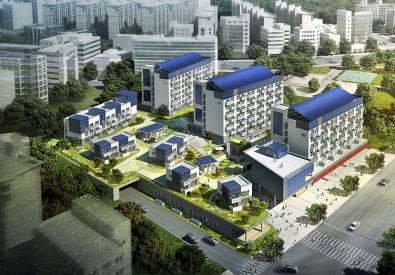 □ 실증단지 구축내용ㅇ(위치) 서울시 노원구 하계동 251-9ㅇ(기간) `14.11.25 착공, `17.6 완공(예정)* ‘16.下 임대주택 입주자 모집 ㅇ(면적) 대지면적 11,345㎡, 연면적 17,692㎡ㅇ(구성) 임대주택 121세대*, Mock-up주택 1세대, 홍보관 1개소 등* 공동주택(39~59㎡) 106세대, 연립(49㎡) 9세대, 땅콩주택(59㎡) 4세대, 단독주택(59㎡) 2세대 및 부대시설(근린생활시설, 경로당, 커뮤니티시설) ** Mock-up주택: 제로에너지건축물 기술을 시험 적용한 주택으로 지상2층(연면적 85.17㎡) 규모이며 현재 제로에너지주택 실증단지 홍보관으로 활용ㅇ(예산) 총사업비 442억원(R&D 240*억원, 임대주택 건설비 202억원)* 정부 180억원, 지방 60억원을 출연하여 총액 240억원□ 경제성 분석ㅇ 일반 건축물 대비 제로에너지건축물은 건축비가 23.9% 상승하나 에너지비용은 64.6%를 절감하여 초기투자비용 회수에 10.6년 소요※ 일반건축물은 에너지효율등급 3등급 수준, 제로에너지건축물은 1++등급(시범사업 수준) 가정 □ 추진배경ㅇ 에너지신산업 금융지원(정부), 에너지신산업 특약금융상품(에공단-신용보증-시중은행) 등 융자방식 상품과 함께 ‘13년부터 시행된 태양광 대여사업 유형의 렌탈상품 도입 필요성 제기※ (참고 : 태양광 대여사업 실적) 24,670가구에 25,625kW 설치(’17.上)□ ESS 렌탈사업 장점ㅇ (초기투자비) 렌탈사에서 일괄설치 후 렌탈료로 상환하는 구조로 고객은 초기 설치비(목돈)와 차입금 부담없이 ESS 설치가능※ 불필요한 자산 및 차입금 증가로 인한 경영상 부담이 없어 부채비율이 높은 기업 또는 예산확보에 어려움을 겪는 공공기관이 주요고객群에 해당ㅇ (운영유지 관점) ESS 장비 유지/보수/효율관리 등 운영에 대한 책임 없이 ESS설치에 따른 편익 향유 가능※ ESS설비는 삼성카드 소유로, 삼성카드에서 렌탈기간(최장 7년)동안 정상적 가동을 보장함(Performance Guarantee) ※ (참고) 삼성카드에서 운영중인 LED금융모델은 에공단 인증제품을 사용토록 의무화하였으나, ESS는 현재 인증제품이 없어 우수메이커(삼성, LG) 및 EPC기업의 신용도로 효율을 보장할 예정 □ 참여기관별 담당업무ㅇ (에너지공단) 보증서 발급(SGI서울보증)을 위한 사업정보 스크린 및 공공기관 등 고객대상 상품홍보* 보증가액에 해당하는 단위용량당 사업비의 적정성 등을 정부사업, RPS 사업 등 공단운영 사업과 비교하여 과대계상여부 판단자료 제공ㅇ (SGI서울보증) 렌탈사업자에게 보증서 발급* 보증료율(안) : 약 3% 내외ㅇ (삼성카드) 자체 자금을 활용하여 ESS설비 설치비용 선납 후 렌탈요금으로 자금회수* 현가기준 7년동안 투자액의 약 5.5%(이자율 기준) 회수를 목표로 렌탈료 산정 중* 비용(자금조달(2.7%) + 보험료(0.5%) + 인건비 등 비용(1.8%)) 고려시 삼성카드의 순이익률은 약 0.5% 이내로 산정 예정* 자금운용규모는 특별히 규정치 않음(사업성과가 있을 경우 추가 조달해서운영하겠다는 입장)ㅇ (메리츠화재) 삼성카드로부터 보험료를 받고, 제조사 및 EPC 업체 도산 시 A/S 비용을 부담□ ESS 렌탈사업 업무구조도제로에너지건축 비즈니스모델(Biz Model) 아이디어 공모전 공고(안)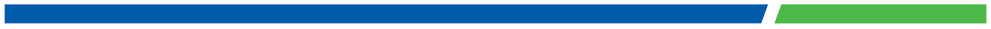 1추진 배경☞ 그 일환으로, 수요자 관점에서 국민의 창의적 아이디어를 모아 경제적 제로에너지건축 구현을 위한 비즈니스모델을 발굴코자 함- 특히, 제로에너지 기술 도입에 따른 건축주의 경제적 부담을 완화할 수 있도록 다양한 아이디어(금융상품, 재정적 지원방안, 사업화 모델 등)를 공모하여 - 우수 아이디어에 대해서는 관계기관 협업 등을 통해 사업화를 지원하고 제도개선 등 정책에 적극 반영할 계획2주최/주관3공모 개요4공모 일정구분일정비고공모기간’18. 1. 22.(월)∼4. 30(월) 필수서류 제출공모전 심사’18. 5월 중제출된 제안서 평가 최종 발표’18. 6월 중수상작 발표시상’18. 10월 중2018 녹색건축 한마당 예정5참가 자격구 분자격 요건일반인 대학생·대학원생(석·박사과정 포함) 등 학생, 자영업자 등 소속기관이 없는 자(개인 또는 팀)전문가 정부, 지자체, 대학, 민간기업, 연구소(국가·지자체·민간 등), 학회, 협회 등 소속된 자(개인 또는 팀, 단체)6제출 방법< 필수 제출서류 >< 필수 제출서류 >□ 필수 제출서류1. 참가신청서 : [별지서식 1] 양식에 작성2. 제안서(요약) : [별지서식 2-1] 양식에 작성3. 제안서 : [별지서식 2-2] 양식을 사용하여 A4 10페이지 이내로 작성하되 아이디어의 효율적인 전달을 위해 기타 붙임파일(동영상, 이미지 등의 멀티미디어 파일도 가능)도 함께 제출 가능* 파일명에 성명(개인) 또는 단체명(단체)을 명시하여 홈페이지를 통해 제출(개인) 홍길동.hwp, (단체) 한국에너지공단.hwp※ 심사를 위해 필요시, 관련 추가 자료 제출 등의 요청이 있을 수도 있음□ 필수 제출서류1. 참가신청서 : [별지서식 1] 양식에 작성2. 제안서(요약) : [별지서식 2-1] 양식에 작성3. 제안서 : [별지서식 2-2] 양식을 사용하여 A4 10페이지 이내로 작성하되 아이디어의 효율적인 전달을 위해 기타 붙임파일(동영상, 이미지 등의 멀티미디어 파일도 가능)도 함께 제출 가능* 파일명에 성명(개인) 또는 단체명(단체)을 명시하여 홈페이지를 통해 제출(개인) 홍길동.hwp, (단체) 한국에너지공단.hwp※ 심사를 위해 필요시, 관련 추가 자료 제출 등의 요청이 있을 수도 있음□ 필수 제출서류1. 참가신청서 : [별지서식 1] 양식에 작성2. 제안서(요약) : [별지서식 2-1] 양식에 작성3. 제안서 : [별지서식 2-2] 양식을 사용하여 A4 10페이지 이내로 작성하되 아이디어의 효율적인 전달을 위해 기타 붙임파일(동영상, 이미지 등의 멀티미디어 파일도 가능)도 함께 제출 가능* 파일명에 성명(개인) 또는 단체명(단체)을 명시하여 홈페이지를 통해 제출(개인) 홍길동.hwp, (단체) 한국에너지공단.hwp※ 심사를 위해 필요시, 관련 추가 자료 제출 등의 요청이 있을 수도 있음7심사 방법심사항목평 가 기 준배점주제 적합성제로에너지건축의 금융모델 이해도 및 부합성20모델 창의성비즈니스모델의 소재, 아이디어의 독창성 및 창의성 20파급성·효과성제로에너지건축 보급·확대, 일자리창출, 신규 사업 등 기대효과 20실현 가능성시책화하여 실제 운영가능한 모델 여부408시상 내역구 분구 분최우수상최우수상우수상우수상장려상장려상일반인일반인1명(팀)1명(팀)1명(팀)1명(팀)1명(팀)1명(팀)전문가전문가1명(팀)1명(팀)1명(팀)1명(팀)1명(팀)1명(팀)상훈상금국토부장관상500만원공단이사장상각 300만원공단이사장상각 200만원9유의 사항10문 의 처별지1 공모전 참가신청서｢공 모 전 참 가 신 청 서｣신청 구분(해당사항에 √) □ 일반인 □ 전문가 신청 구분(해당사항에 √) □ 개 인 □ 팀 □ 단체공모 주제제로에너지건축 금융모델 공모전에 대한 제목을 한 줄로 기입공모 내용공모 내용에 대해 간략하게 설명(주요 추진 개요, 절차, 방법 등)성명(대표자)주민등록번호앞 6자리만전 화 번 호휴대폰 번호E - mail소 속거주지 주소Ⅱ-1. 팀원 현황(해당 시 팀원별로 작성)Ⅱ-1. 팀원 현황(해당 시 팀원별로 작성)Ⅱ-1. 팀원 현황(해당 시 팀원별로 작성)Ⅱ-1. 팀원 현황(해당 시 팀원별로 작성)성명(팀원1)주민등록번호앞 6자리만E - mail휴대폰 번호거주지 주소소 속성명(팀원2)주민등록번호E - mail휴대폰 번호거주지 주소소 속기 관 명대 표 자사업자등록번호법인등록번호기 관 소 개주 소위 신청자는 「제로에너지건축 비즈니스모델 아이디어 공모전」 공고문을 숙지하고 참가신청서를 제출하며 작성한 내용이 사실과 다름이 없음을 확인합니다.2018 년 월 일신청자 (단체) : (서명)별지2-1 제안서(요약) 양식『제로에너지건축 비즈니스모델 아이디어 공모전』제 안 서 (요약) □ 제 안 자□ 소 속□ 제 안 명□ 제안개요ㅇ 주요 내용 요약 작성(5줄 이내)ㅇ 주요 내용 요약 작성(5줄 이내)ㅇ 주요 내용 요약 작성(5줄 이내)□ 추진 목적ㅇ 제안사항에 대한 추진 배경, 목적, 필요성 등 명시ㅇ 제안사항에 대한 추진 배경, 목적, 필요성 등 명시ㅇ 제안사항에 대한 추진 배경, 목적, 필요성 등 명시□ 추진 전략ㅇ 추진 체계의 도식화, 다이어그램 등 명시ㅇ 추진전략 및 참여 가능한 기관별 역할·구성 등 명시ㅇ 추진 체계의 도식화, 다이어그램 등 명시ㅇ 추진전략 및 참여 가능한 기관별 역할·구성 등 명시ㅇ 추진 체계의 도식화, 다이어그램 등 명시ㅇ 추진전략 및 참여 가능한 기관별 역할·구성 등 명시□ 추진 방안ㅇ 제안 사항의 구체적인 내용 기술 등ㅇ 추진방법 및 세부 실행계획 기술 등ㅇ 제안 사항의 구체적인 내용 기술 등ㅇ 추진방법 및 세부 실행계획 기술 등ㅇ 제안 사항의 구체적인 내용 기술 등ㅇ 추진방법 및 세부 실행계획 기술 등□ 기대 효과 ㅇ 경제적, 사회적 파급효과, 일자리 창출, 에너지절감효과, 그 외 기타 등ㅇ 경제적, 사회적 파급효과, 일자리 창출, 에너지절감효과, 그 외 기타 등ㅇ 경제적, 사회적 파급효과, 일자리 창출, 에너지절감효과, 그 외 기타 등□ 참고 자료ㅇ 참고한 문헌, 서적, 논문, 기사 등 참고자료의 출처 명시 및 필요시 관련 자료 첨부※ 외국사례를 벤치마킹할 경우, 외국사례와 제안한 본인 아이디어와의 차별성, 독창성 등을 상세하게 작성하여 제출(외국 사례의 벤치마킹 사례는 “평가기준 모델 창의성”의 감점대상임)ㅇ 참고한 문헌, 서적, 논문, 기사 등 참고자료의 출처 명시 및 필요시 관련 자료 첨부※ 외국사례를 벤치마킹할 경우, 외국사례와 제안한 본인 아이디어와의 차별성, 독창성 등을 상세하게 작성하여 제출(외국 사례의 벤치마킹 사례는 “평가기준 모델 창의성”의 감점대상임)ㅇ 참고한 문헌, 서적, 논문, 기사 등 참고자료의 출처 명시 및 필요시 관련 자료 첨부※ 외국사례를 벤치마킹할 경우, 외국사례와 제안한 본인 아이디어와의 차별성, 독창성 등을 상세하게 작성하여 제출(외국 사례의 벤치마킹 사례는 “평가기준 모델 창의성”의 감점대상임)별지2-2 제안서 양식제안명필독1 공모전 제안서 작성 예시태양광 렌탈(대여)사업을 활용한 제로에너지주택구 분신청 자격단독주택ㅇ 기존 또는 신축주택의 소유자 또는 소유예정자로 개별가구용으로 설치가 가능한 공동주택 포함* 최근 1년간(신청 시점의 직전 월까지) 월 평균 전력사용량이 300kWh 미만인 주택은 신청대상에서 제외공동주택ㅇ 기존 공동주택의 입주자대표(등) 또는 건축 중인 공동주택의 소유권자 또는 입주자 대표(등)대여사업자 선정(한국에너지공단 신재생에너지센터)대여사업자 선정(한국에너지공단 신재생에너지센터)대여사업자 선정(한국에너지공단 신재생에너지센터)대여사업자 선정(한국에너지공단 신재생에너지센터)대여사업자 선정(한국에너지공단 신재생에너지센터)대여사업자 선정(한국에너지공단 신재생에너지센터)대여사업자 선정(한국에너지공단 신재생에너지센터)대여사업자 선정(한국에너지공단 신재생에너지센터)대여사업자 선정(한국에너지공단 신재생에너지센터)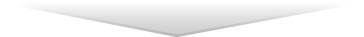 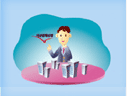 계약체결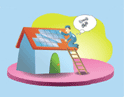 설비설치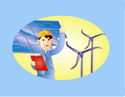 사용전점검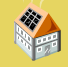 대여료 납부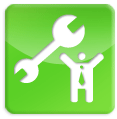 유지·보수설치대상 검토 및 표준계약서 체결센터 인증제품(모듈, 인버터) 사용 의무설치완료 후전기안전공사에 사용전점검 요청약정기간 중월간 대여료를 사업자에게 납부약정기간에 태양광 발전설비 유지관리소비자↔대여사대여사대여사소비자대여사(단위 : 원/kWh, 원)(단위 : 원/kWh, 원)(단위 : 원/kWh, 원)(단위 : 원/kWh, 원)구 분사 업 기 간생산인증서(REP)(VAT 제외)대여료 상한액(VAT 포함)기 본7년234원/kWh45,000원연 장최대 8년(기본약정 종료 후)없 음20,000원(단위 : 원)(단위 : 원)(단위 : 원)(단위 : 원)(단위 : 원)(단위 : 원)(단위 : 원)(단위 : 원)구 분사 업 기 간대여료 상한액(VAT 포함)대여료 상한액(VAT 포함)대여료 상한액(VAT 포함)대여료 상한액(VAT 포함)대여료 상한액(VAT 포함)대여료 상한액(VAT 포함)구 분사 업 기 간4kW5kW6kW7kW8kW9kW기 본7년89,000121,000152,000202,000234,000265,000연 장최대 8년(기본약정 종료 후)33,00033,00033,00049,00049,00049,000(단위 : 원/kWh, 원)(단위 : 원/kWh, 원)(단위 : 원/kWh, 원)(단위 : 원/kWh, 원)구 분사 업 기 간생산인증서(REP)(VAT 제외)대여료 상한액(kW당, VAT 포함)기 본7년275원/kWh18,656원연 장최대 8년(기본약정 종료 후)없 음8,464원태양광 대여사업 경제성(예시) 태양광 대여사업 경제성(예시) 태양광 대여사업 경제성(예시) 태양광 대여사업 경제성(예시) □ 단독주택(월 전력사용량 400kWh, 3kW 설치 기준)ㅇ 전기요금 절감액(A) : 648천원/년ㅇ 대여료 금액(B) : 542천원/년☞ 소비자 수익(A-B) : 106천원/년□ 단독주택(월 전력사용량 400kWh, 3kW 설치 기준)ㅇ 전기요금 절감액(A) : 648천원/년ㅇ 대여료 금액(B) : 542천원/년☞ 소비자 수익(A-B) : 106천원/년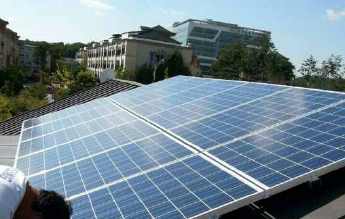 □ 공동주택(월 전력사용량 40,449kWh, 20kW 설치 기준)ㅇ 전기요금 절감액(A) : 6,394천원/년ㅇ 대여료 금액(B) : 4,477천원/년☞ 소비자 수익(A-B) : 1,917천원/년* 공동주택의 경우 공용부문으로 산정□ 공동주택(월 전력사용량 40,449kWh, 20kW 설치 기준)ㅇ 전기요금 절감액(A) : 6,394천원/년ㅇ 대여료 금액(B) : 4,477천원/년☞ 소비자 수익(A-B) : 1,917천원/년* 공동주택의 경우 공용부문으로 산정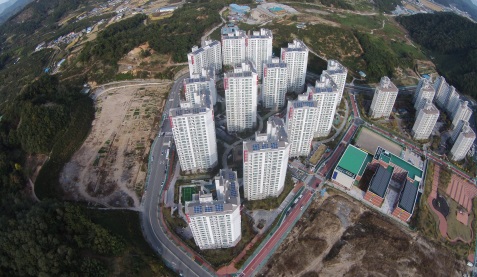 필독2 공모전 제안서 작성 참고사항참고1 제로에너지건축의 개념※ ‘제로에너지건축’은 사전적으로 사용에너지와 생산에너지의 합이 0이 되는 건물(Net Zero)이나 현재의 기술수준･경제성 등을 고려하여 정책적으로는 에너지 소비를 최소화(90%감축)하는 건축물(Nearly Zero)을 제로에너지건축으로 추진 < 제로에너지건축의 개념도>< 제로에너지건축의 개념도>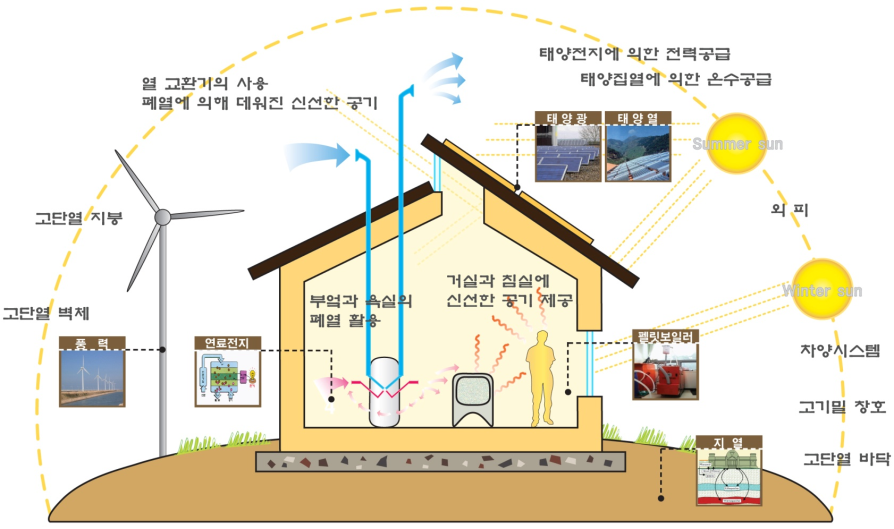 참 고2 제로에너지건축 소개, 관련 정책 및 향후 방향유 형유 형사업명사업주체위 치규 모저층형비주거/업무시설KCC 서초사옥KCC서울시 서초구지상7층저층형주거/단독주택진천군 제로 에너지 시범단지진천군진천군 덕산면지상2층/50동저층형주거/단독주택행복도시 1-1생활권한국토지주택공사세종시 고운동지상3층 이하저층형비주거/교육연구시설아산 중앙도서관아산시아산시 용화동9,037.21m2/지상5층저층형비주거/교육시설공항고서울교육청서울강서구지하1층지상4층저층형비주거/교육시설정산중충남교육청충남청양지하1층지상2층고층형주거/공동주택송도힐스테이트 레이트현대건설인천시 연수구866세대/지상34층고층형주거/정비사업장위4구역 주택재개발 정비사업장위4구역주택재개발사업조합-GS건설서울시 성북구2,840세대/지상31층타운형비주거/업무시설경기도신청사경기도청경기도수원시2동도청(B4~22F)도의회(B4~2F)타운형주거, 비주거5-1생활권 제로에너지 스마트시티행복청·LH세종시합강리5-1생활권(주거용, 상업용, 공공 시설)참고3 제로에너지건축물 인증제 개요ZEB등급에너지 자립률*1등급에너지 자립률이 100% 이상인 건축물2등급에너지 자립률이 80 이상 ~ 100% 미만인 건축물3등급에너지 자립률이 60 이상 ~ 80% 미만인 건축물4등급에너지 자립률이 40 이상 ~ 60% 미만인 건축물5등급에너지 자립률이 20 이상 ~ 40% 미만인 건축물예비인증 신청(설계)⇒건축물 에너지효율등급 평가(에너지효율등급 인증기관)1++ 이상⇒제로에너지 건축물 인증 평가(제로에너지건축물 인증기관)⇒제로에너지건축물 인증서 발급(제로에너지건축물 인증기관 → 신청자)본인증 신청(준공)⇒건축물 에너지효율등급 평가(에너지효율등급 인증기관)1+ 이하⇒건축물 에너지 효율등급 인증서 발급(에너지효율등급 인증기관 → 신청자)참 고4 제로에너지건축물 인센티브 주요내용인증 등급건축기준 최대 완화 비율비 고ZEB 115%에너지 자립률 100% 이상ZEB 214%에너지자립률 80% 이상 ∼ 100% 미만ZEB 313%에너지자립률 60% 이상 ∼ 80% 미만ZEB 412%에너지자립률 40% 이상 ∼ 60% 미만ZEB 511%에너지자립률 20%이상 ∼ 40% 미만주택건설사업 기반시설 기부채납 운영기준(시행 2017. 8. 8) [국토교통부고시 제2017-543호]2. 주택건설사업2-2-1. 주택건설사업의 사업계획을 수립할 경우 기반시설 기부채납 부담수준은 해당 사업부지 면적의 8% 범위 내로 한다.2-2-2. 「녹색건축물 조성 지원법」제16조에 따른 녹색건축 인증 및 같은 법 제17조에 따른 에너지효율등급을 받거나, 제17조에 따른 제로에너지건축물 인증을 받은 주택건설사업의 경우에는 2-2-1에 따른 기반시설 기부채납 부담수준에 대하여 다음과 같이 경감률을 적용한다.(1) 건축물 에너지효율인증등급 및 녹색건축 인증등급에 따른 최대 경감률은 아래 표와 같다.(2) 제로에너지건축물 인증에 따른 최대 경감률은 15%로 한다.2017 「주택도시기금 운영계획」의 융자 조건참 고5 지자체에서 지원되고 있는 인센티브 사례참고 6 산업부 제로에너지건축 관련 지원사업 현황구 분자금지원 세부내역비 고기타에너지신산업(ESS 등)ㅇ 제로에너지건축(ESS 전력저장장치, 발전소 온배수열 활용사업 포함)ㅇ제로에너지건축-‘선도형 제로에너지건축 시범사업’(국토교통부)에 선정된 사업으로 건축물 에너지효율등급인증 1++등급 이상의 인증(예비인증)을 취득한 사업 또는 제로에너지 건축에 준하는 건축물로 건축물 에너지효율등급인증 1++등급 이상의 인증(예비인증)을 취득한 사업으로써 3년 이내에 실시하는 사업(신축 및 개축 모두 포함)- 제로에너지건축은 설치하고자 하는 설비규격이 신재생에너지설비 KS인증 대상인 설비가 있을 경우에는 인증 받은 설비를 의무적으로 사용- 제로에너지건축은 신청사업의 건축 연면적의 각 구간별로 지원 최대 한도금액 적용․ 연면적 3,000㎡ 이하분 : 35만원/㎡ ․ 연면적 3,000㎡초과 ~ 10,000㎡ 이하분 : 17.5만원/㎡․ 연면적 10,000㎡초과분 : 지원없음사 업 명지원규모동일사업장당 지원한도대출기간이자율기타 에너지신산업(ESS 등)100억원20억원3년거치 7년 분할상환(시설자금)분기별 변동금리(연1.5%, 1/4분기 기준)원별건물건물주택주택융복합원별지원액지원범위지원액지원범위지원액태양광6,00050㎾ 이하20,2503.0kW이하/호(세대)7,462태양열4,0001,500㎡ 이하6,66020.0㎡이하/호(세대)1,743지열3,0001,000㎾ 이하8,85017.5kW이하/호(세대)2,752소형풍력--3003.0kW이하/호(세대)436연료전지2,000-4,0401.0kW이하/호(세대)-기타(소수력, 풍력 등)2,000---2,604시범적 사업*5,000----합 계22,000-40,100-14,997구 분구 분구 분예 산지원예산액생산자금생산자금630억원지원예산액시설자금태양광(정책사업)630억원지원예산액시설자금비태양광630억원지원예산액운전자금운전자금30억원지원예산액합 계합 계660억원구 분자금용도자금용도동일사업자당지원한도액대출기간이자율지원비율전력기금생산 자금 및 시설자금100억원 이내5년거치 10년 분할상환분기별변동금리(1/4분기1.75%)중소기업:90%이내중견기업:70%이내대기업:40%이내전력기금바이오 및폐기물 분야100억원 이내3년거치 5년 분할상환분기별변동금리(1/4분기1.75%)중소기업:90%이내중견기업:70%이내대기업:40%이내전력기금주택용 설비1억원 이내3년거치 5년 분할상환분기별변동금리(1/4분기1.75%)중소기업:90%이내중견기업:70%이내대기업:40%이내전력기금운 전 자 금운 전 자 금10억원 이내1년거치 2년 분할상환분기별변동금리(1/4분기1.75%)중소기업:90%이내중견기업:70%이내대기업:40%이내참고 7 제로에너지건축물 구축 사례구분효과비고공사비공사비 23.9% 상승 (17.2만원/㎡ 상승)일반: 123.7만원/㎡제로: 140.9만원/㎡에너지비용에너지비용 64.6% 절감 (연간 1.63만원/㎡ 절감)일반: 2.5만원/㎡년제로: 0.9만원/㎡년손익분기점초기투자비용 회수에 10.6년 소요참고 8 ESS(Energy Storage System) 금융렌탈 지원사업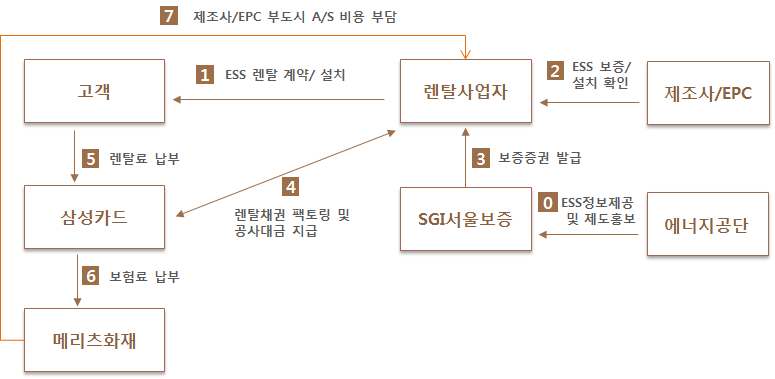 